How to Set up OpenGL and GLUT in Visual Studio (C++)3 Dec 2016Based onhttps://m.youtube.com/watch?v=8p76pJsUP44downloadhttp://www.mediafire.com/file/cmlnr0pj0pyha5d/Glew+and+Glut.zipunzip into c:\ Glew and GlutSETUP, only do it onceCreate a win32 console project IN vs2013>>VIEW>>Property windows>>(lower right corner , select property manager>> >> open Debug|Win32>> double click Microsoft.Cpp.Win32.user>> : in Microsoft.Cpp.Win32.user .property pages, 3 changesIf you cannot see “property manager”. Try (Vs2013 Root menu)TOOLS>> options>>property manager>> select something etc.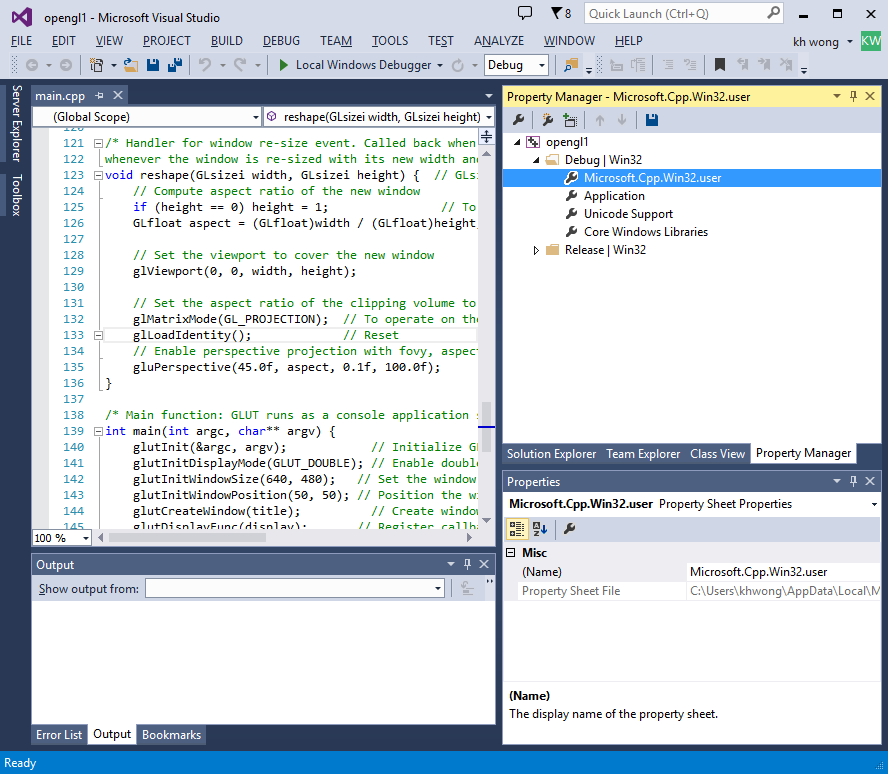 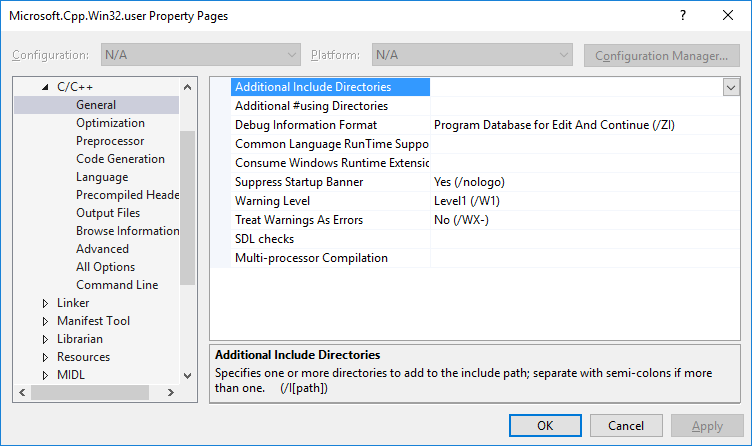 http://www.mediafire.com/file/cmlnr0pj0pyha5d/Glew+and+Glut.zipC++ >>general >> Additional Include directoriesC:\Glew and Glut\freeglut\include;C:\Glew and Glut\glew-1.11.0\includeLinker >> GeneralC:\Glew and Glut\freeglut\lib;C:\Glew and Glut\glew-1.11.0\libLinker>>input>>Additional dependence>>    freeglut.lib;glew32.lib;*** DO not touch “ VC++ directories” Make sureVC++ directories: included directories:  $(VC_IncludePath);$(WindowsSDK_IncludePath);AndVC++ directories: included libraries:  $(VC_LibraryPath_x86);$(WindowsSDK_LibraryPath_x86);Otherisw youa re in trouble--Now create a project (or using existing project)CopyThe 2 .dll’s From C:\Glew and Glut\glew-1.11.0\bin\Release\Win32\glew.dll andC:\Glew and Glut\freeglut\bin\freeglut.dll toC:\Users\khwong\Documents\Visual Studio 2013\Projects\opengl1\opengl1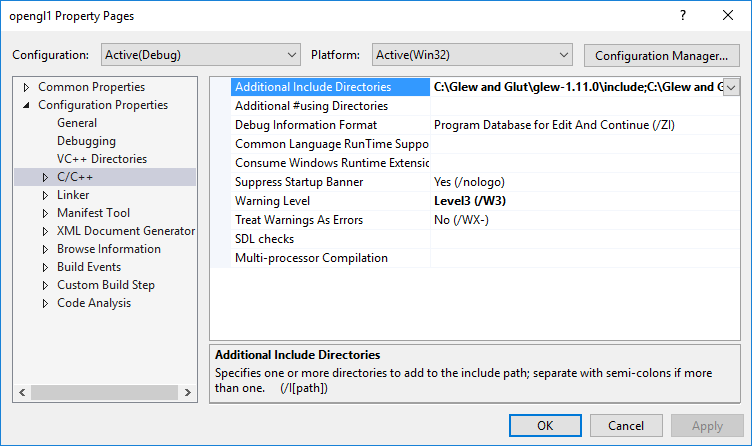 C:\Glew and Glut\freeglut\includeC:\Glew and Glut\glew-1.11.0\includeNow create a source file main.c , copy the following content to main.cThen build and run, it should be ok, finish.////////////////////  end of opengl demo -- main.c//Jeff Chastine#include "stdafx.h"#include <Windows.h>#include <GL\glew.h>#include <GL\freeglut.h>#include <iostream>/** OGL01Shape3D.cpp: 3D Shapes*/#include <windows.h>  // for MS Windows#include <GL/glut.h>  // GLUT, include glu.h and gl.h/* Global variables */char title[] = "3D Shapes";/* Initialize OpenGL Graphics */void initGL() {	glClearColor(0.0f, 0.0f, 0.0f, 1.0f); // Set background color to black and opaque	glClearDepth(1.0f);                   // Set background depth to farthest	glEnable(GL_DEPTH_TEST);   // Enable depth testing for z-culling	glDepthFunc(GL_LEQUAL);    // Set the type of depth-test	glShadeModel(GL_SMOOTH);   // Enable smooth shading	glHint(GL_PERSPECTIVE_CORRECTION_HINT, GL_NICEST);  // Nice perspective corrections}/* Handler for window-repaint event. Called back when the window first appears andwhenever the window needs to be re-painted. */void display() {	glClear(GL_COLOR_BUFFER_BIT | GL_DEPTH_BUFFER_BIT); // Clear color and depth buffers	glMatrixMode(GL_MODELVIEW);     // To operate on model-view matrix	// Render a color-cube consisting of 6 quads with different colors	glLoadIdentity();                 // Reset the model-view matrix	glTranslatef(1.5f, 0.0f, -7.0f);  // Move right and into the screen	glBegin(GL_QUADS);                // Begin drawing the color cube with 6 quads	// Top face (y = 1.0f)	// Define vertices in counter-clockwise (CCW) order with normal pointing out	glColor3f(0.0f, 1.0f, 0.0f);     // Green	glVertex3f(1.0f, 1.0f, -1.0f);	glVertex3f(-1.0f, 1.0f, -1.0f);	glVertex3f(-1.0f, 1.0f, 1.0f);	glVertex3f(1.0f, 1.0f, 1.0f);	// Bottom face (y = -1.0f)	glColor3f(1.0f, 0.5f, 0.0f);     // Orange	glVertex3f(1.0f, -1.0f, 1.0f);	glVertex3f(-1.0f, -1.0f, 1.0f);	glVertex3f(-1.0f, -1.0f, -1.0f);	glVertex3f(1.0f, -1.0f, -1.0f);	// Front face  (z = 1.0f)	glColor3f(1.0f, 0.0f, 0.0f);     // Red	glVertex3f(1.0f, 1.0f, 1.0f);	glVertex3f(-1.0f, 1.0f, 1.0f);	glVertex3f(-1.0f, -1.0f, 1.0f);	glVertex3f(1.0f, -1.0f, 1.0f);	// Back face (z = -1.0f)	glColor3f(1.0f, 1.0f, 0.0f);     // Yellow	glVertex3f(1.0f, -1.0f, -1.0f);	glVertex3f(-1.0f, -1.0f, -1.0f);	glVertex3f(-1.0f, 1.0f, -1.0f);	glVertex3f(1.0f, 1.0f, -1.0f);	// Left face (x = -1.0f)	glColor3f(0.0f, 0.0f, 1.0f);     // Blue	glVertex3f(-1.0f, 1.0f, 1.0f);	glVertex3f(-1.0f, 1.0f, -1.0f);	glVertex3f(-1.0f, -1.0f, -1.0f);	glVertex3f(-1.0f, -1.0f, 1.0f);	// Right face (x = 1.0f)	glColor3f(1.0f, 0.0f, 1.0f);     // Magenta	glVertex3f(1.0f, 1.0f, -1.0f);	glVertex3f(1.0f, 1.0f, 1.0f);	glVertex3f(1.0f, -1.0f, 1.0f);	glVertex3f(1.0f, -1.0f, -1.0f);	glEnd();  // End of drawing color-cube	// Render a pyramid consists of 4 triangles	glLoadIdentity();                  // Reset the model-view matrix	glTranslatef(-1.5f, 0.0f, -6.0f);  // Move left and into the screen	glBegin(GL_TRIANGLES);           // Begin drawing the pyramid with 4 triangles	// Front	glColor3f(1.0f, 0.0f, 0.0f);     // Red	glVertex3f(0.0f, 1.0f, 0.0f);	glColor3f(0.0f, 1.0f, 0.0f);     // Green	glVertex3f(-1.0f, -1.0f, 1.0f);	glColor3f(0.0f, 0.0f, 1.0f);     // Blue	glVertex3f(1.0f, -1.0f, 1.0f);	// Right	glColor3f(1.0f, 0.0f, 0.0f);     // Red	glVertex3f(0.0f, 1.0f, 0.0f);	glColor3f(0.0f, 0.0f, 1.0f);     // Blue	glVertex3f(1.0f, -1.0f, 1.0f);	glColor3f(0.0f, 1.0f, 0.0f);     // Green	glVertex3f(1.0f, -1.0f, -1.0f);	// Back	glColor3f(1.0f, 0.0f, 0.0f);     // Red	glVertex3f(0.0f, 1.0f, 0.0f);	glColor3f(0.0f, 1.0f, 0.0f);     // Green	glVertex3f(1.0f, -1.0f, -1.0f);	glColor3f(0.0f, 0.0f, 1.0f);     // Blue	glVertex3f(-1.0f, -1.0f, -1.0f);	// Left	glColor3f(1.0f, 0.0f, 0.0f);       // Red	glVertex3f(0.0f, 1.0f, 0.0f);	glColor3f(0.0f, 0.0f, 1.0f);       // Blue	glVertex3f(-1.0f, -1.0f, -1.0f);	glColor3f(0.0f, 1.0f, 0.0f);       // Green	glVertex3f(-1.0f, -1.0f, 1.0f);	glEnd();   // Done drawing the pyramid	glutSwapBuffers();  // Swap the front and back frame buffers (double buffering)}/* Handler for window re-size event. Called back when the window first appears andwhenever the window is re-sized with its new width and height */void reshape(GLsizei width, GLsizei height) {  // GLsizei for non-negative integer	// Compute aspect ratio of the new window	if (height == 0) height = 1;                // To prevent divide by 0	GLfloat aspect = (GLfloat)width / (GLfloat)height;	// Set the viewport to cover the new window	glViewport(0, 0, width, height);	// Set the aspect ratio of the clipping volume to match the viewport	glMatrixMode(GL_PROJECTION);  // To operate on the Projection matrix	glLoadIdentity();             // Reset	// Enable perspective projection with fovy, aspect, zNear and zFar	gluPerspective(45.0f, aspect, 0.1f, 100.0f);}/* Main function: GLUT runs as a console application starting at main() */int main(int argc, char** argv) {	glutInit(&argc, argv);            // Initialize GLUT	glutInitDisplayMode(GLUT_DOUBLE); // Enable double buffered mode	glutInitWindowSize(640, 480);   // Set the window's initial width & height	glutInitWindowPosition(50, 50); // Position the window's initial top-left corner	glutCreateWindow(title);          // Create window with the given title	glutDisplayFunc(display);       // Register callback handler for window re-paint event	glutReshapeFunc(reshape);       // Register callback handler for window re-size event	initGL();                       // Our own OpenGL initialization	glutMainLoop();                 // Enter the infinite event-processing loop	return 0;}////////////////////  end of opengl demo///////////////////// example 2 begin//// File:        mycube.c// Author:      Matt Daisley// Created:     4/25/2012// Project:     Source code for Make a Cube in OpenGL// Description: Creates an OpenGL window and draws a 3D cube//              That the user can rotate using the arrow keys// // Controls:    Left Arrow  - Rotate Left//              Right Arrow - Rotate Right//              Up Arrow    - Rotate Up//              Down Arrow  - Rotate Down     // ----------------------------------------------------------// Includes// ----------------------------------------------------------#include "stdafx.h"#include <stdio.h>#include <stdarg.h>#include <math.h>#define GL_GLEXT_PROTOTYPES#ifdef __APPLE__#include <GLUT/glut.h>#else#include <GL/glut.h>#endif// ----------------------------------------------------------// Function Prototypes// ----------------------------------------------------------void display();void specialKeys();// ----------------------------------------------------------// Global Variables// ----------------------------------------------------------double rotate_y = 0;double rotate_x = 0;// ----------------------------------------------------------// display() Callback function// ----------------------------------------------------------void display(){	//  Clear screen and Z-buffer	glClear(GL_COLOR_BUFFER_BIT | GL_DEPTH_BUFFER_BIT);	// Reset transformations	glLoadIdentity();	// Other Transformations	// glTranslatef( 0.1, 0.0, 0.0 );      // Not included	// glRotatef( 180, 0.0, 1.0, 0.0 );    // Not included	// Rotate when user changes rotate_x and rotate_y	glRotatef(rotate_x, 1.0, 0.0, 0.0);	glRotatef(rotate_y, 0.0, 1.0, 0.0);	// Other Transformations	// glScalef( 2.0, 2.0, 0.0 );          // Not included	//Multi-colored side - FRONT	glBegin(GL_POLYGON);	glColor3f(1.0, 0.0, 0.0);     glVertex3f(0.5, -0.5, -0.5);      // P1 is red	glColor3f(0.0, 1.0, 0.0);     glVertex3f(0.5, 0.5, -0.5);      // P2 is green	glColor3f(0.0, 0.0, 1.0);     glVertex3f(-0.5, 0.5, -0.5);      // P3 is blue	glColor3f(1.0, 0.0, 1.0);     glVertex3f(-0.5, -0.5, -0.5);      // P4 is purple	glEnd();	// White side - BACK	glBegin(GL_POLYGON);	glColor3f(1.0, 1.0, 1.0);	glVertex3f(0.5, -0.5, 0.5);	glVertex3f(0.5, 0.5, 0.5);	glVertex3f(-0.5, 0.5, 0.5);	glVertex3f(-0.5, -0.5, 0.5);	glEnd();	// Purple side - RIGHT	glBegin(GL_POLYGON);	glColor3f(1.0, 0.0, 1.0);	glVertex3f(0.5, -0.5, -0.5);	glVertex3f(0.5, 0.5, -0.5);	glVertex3f(0.5, 0.5, 0.5);	glVertex3f(0.5, -0.5, 0.5);	glEnd();	// Green side - LEFT	glBegin(GL_POLYGON);	glColor3f(0.0, 1.0, 0.0);	glVertex3f(-0.5, -0.5, 0.5);	glVertex3f(-0.5, 0.5, 0.5);	glVertex3f(-0.5, 0.5, -0.5);	glVertex3f(-0.5, -0.5, -0.5);	glEnd();	// Blue side - TOP	glBegin(GL_POLYGON);	glColor3f(0.0, 0.0, 1.0);	glVertex3f(0.5, 0.5, 0.5);	glVertex3f(0.5, 0.5, -0.5);	glVertex3f(-0.5, 0.5, -0.5);	glVertex3f(-0.5, 0.5, 0.5);	glEnd();	// Red side - BOTTOM	glBegin(GL_POLYGON);	glColor3f(1.0, 0.0, 0.0);	glVertex3f(0.5, -0.5, -0.5);	glVertex3f(0.5, -0.5, 0.5);	glVertex3f(-0.5, -0.5, 0.5);	glVertex3f(-0.5, -0.5, -0.5);	glEnd();	glFlush();	glutSwapBuffers();}// ----------------------------------------------------------// specialKeys() Callback Function// ----------------------------------------------------------void specialKeys(int key, int x, int y) {	//  Right arrow - increase rotation by 5 degree	if (key == GLUT_KEY_RIGHT)		rotate_y += 5;	//  Left arrow - decrease rotation by 5 degree	else if (key == GLUT_KEY_LEFT)		rotate_y -= 5;	else if (key == GLUT_KEY_UP)		rotate_x += 5;	else if (key == GLUT_KEY_DOWN)		rotate_x -= 5;	//  Request display update	glutPostRedisplay();}// ----------------------------------------------------------// main() function// ----------------------------------------------------------int main(int argc, char* argv[]){	//  Initialize GLUT and process user parameters	glutInit(&argc, argv);	//  Request double buffered true color window with Z-buffer	glutInitDisplayMode(GLUT_DOUBLE | GLUT_RGB | GLUT_DEPTH);	// Create window	glutCreateWindow("Awesome Cube");	//  Enable Z-buffer depth test	glEnable(GL_DEPTH_TEST);	// Callback functions	glutDisplayFunc(display);	glutSpecialFunc(specialKeys);	//  Pass control to GLUT for events	glutMainLoop();	//  Return to OS	return 0;}